                                                                                                                                                                                    РАСПРОСТРАНЯЕТСЯ  БЕСПЛАТНО 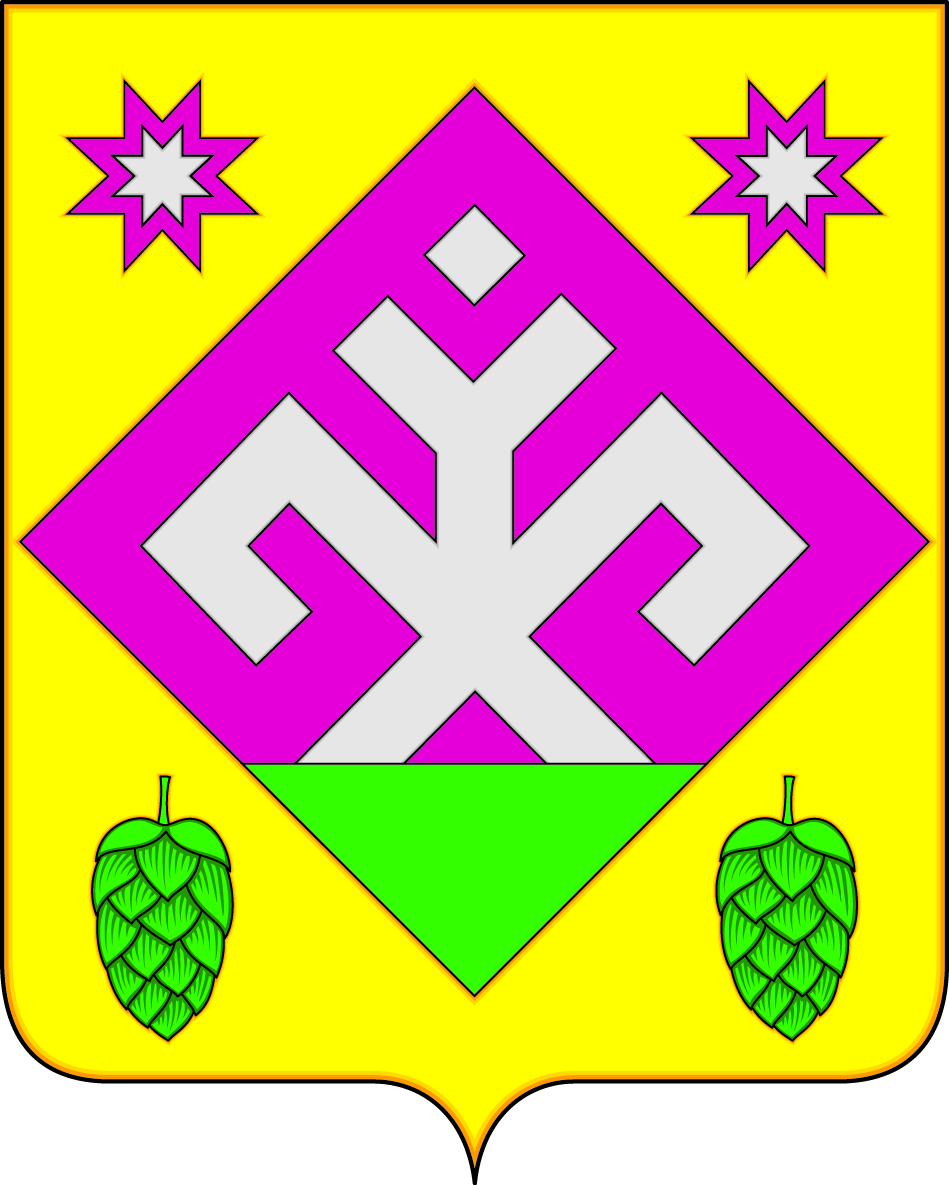                                                                                                                                                        ГАЗЕТА ОСНОВАНА В 2006 ГОДУ                      Рысайкинская                           ласточка ОФИЦИАЛЬНОЕ ОПУБЛИКОВАНИЕРоссийская Федерация Администрация сельского поселения Рысайкино муниципального района Похвистневский Самарской области Постановление № 7 от 04.03.2022 г.Об утверждении Порядка  осуществления казначейского сопровождения средств бюджетасельского поселения Рысайкиномуниципального района ПохвистневскийСамарской областиВ соответствии со статьей 242.23 Бюджетного кодекса Российской Федерации, общими требованиями к порядку осуществления финансовыми органами субъектов Российской Федерации (муниципальных образований) казначейского сопровождения средств, утвержденными постановлением Правительства Российской Федерации от 01.12.2021 № 2155, Администрация сельского поселения Рысайкино муниципального района ПохвистневскийП О С Т А Н О В Л Я Е Т:1. Утвердить прилагаемый Порядок осуществления казначейского сопровождения средств бюджета сельского поселения Рысайкино  муниципального района Похвистневский Самарской области.	
2.  Контроль за выполнением настоящего Постановления оставляю за собой.	
3.  Настоящее Постановление вступает в силу с даты подписания и подлежит размещению на сайте Администрации сельского поселения в сети Интернет.Глава поселения                                                               В.В.ИсаевПриложение                                                                                     Утверждено                                                                                            Постановлением Администрации                                                                                      сельского поселения Рысайкино                                                                                                                                   муниципального района Похвистневский                                                                                                            Самарской области от  04.03.2022 № 7ПОРЯДОК осуществления казначейского сопровождения средств бюджета  сельского поселения Рысайкино  муниципального района Похвистневский Самарской области1. Настоящим Порядком устанавливаются правила осуществления Администрацией сельского поселения Рысайкино муниципального района Похвистневский Самарской области (далее – Администрация сельского поселения) казначейского сопровождения средств бюджета сельского поселения Рысайкино муниципального района Похвистневский Самарской области, получаемых юридическими лицами, индивидуальными предпринимателями, физическими лицами – производителями товаров, работ, услуг, подлежащих казначейскому сопровождению (далее – участник казначейского сопровождения) в случаях, определенных Решением о бюджете сельского поселения Рысайкино муниципального района Похвистневский Самарской области на текущий финансовый год и на плановый период (далее – целевые средства).Целевые средства предоставляются на основании муниципальных контрактов о поставке товаров, выполнении работ, оказании услуг (далее – муниципальные контракты), договоров (соглашений) о предоставлении субсидий, договоров о предоставлении бюджетных инвестиций в соответствии со статьей 80 Бюджетного Кодекса Российской Федерации, договоров о предоставлении взносов в уставные  (складочные) капиталы (вкладов в имущество) юридических лиц (их дочерних обществ), источником финансового обеспечения которых являются указанные субсидии и бюджетные инвестиции (далее – договор) (соглашение), контрактов (договоров) о поставке товаров, выполнении работ, оказании услуг, источником финансового обеспечения исполнения обязательств по которым являются средства, представленные в рамках исполнения муниципальных контрактов, договоров, соглашений (далее – контракт (договор), содержащих положения, указанные в подпункте 10 настоящего Порядка.Положения настоящего Порядка, установленные для юридических лиц, являющихся участниками казначейского сопровождения, распространяются на их обособленные (структурные подразделения) и крестьянские (фермерские) хозяйства.	2. Операции с целевыми средствами проводятся на казначейских счетах для осуществления и отражения операций с денежными средствами участников казначейского сопровождения, открытых Администрации сельского поселения Рысайкино в Управлении Федерального казначейства по Самарской области. 	3. Операции с целевыми средствами участника казначейского сопровождения, отражаются на лицевом счете участника казначейского сопровождения, определенного пунктом 7.1 статьи 220.1 Бюджетного кодекса Российской Федерации, в разрезе каждого муниципального контракта, договора (соглашения), контракта (договора).4. При казначейском сопровождении целевых средств Администрация сельского поселения Рысайкино осуществляет санкционирование операций по целевым средствам в порядке, установленном Финансовым управлением Администрации муниципального района Похвистневский Самарской области (далее – порядок санкционирования целевых средств).5. Операции по списанию средств, отраженных на лицевых счетах, указанных в пункте 3 настоящего Порядка, осуществляются в пределах суммы, необходимой для оплаты обязательств по расходам участников казначейского сопровождения, источником финансового обеспечения которых являются целевые средства, после предоставления документов, установленных порядком санкционирования целевых средств, подтверждающих возникновение соответствующих денежных обязательств (далее – документы- основания).6. Санкционирование расходов при казначейском сопровождении целевых средств осуществляется в соответствии с представляемыми участниками казначейского сопровождения сведениями об операциях с целевыми средствами, сформированными в соответствии с положениями порядка санкционирования целевых средств и утверждаемыми на срок действия муниципального контракта, договора (соглашения), контракта (договора).7. Участник казначейского сопровождения обязан соблюдать условия ведения и использования лицевого счета (режима лицевого счета), указанные в пункте 3 статьи 242.23 Бюджетного кодекса Российской Федерации.8. Бюджетный мониторинг при открытии лицевых счетов и осуществлении операций на указанных лицевых счетах проводится в соответствии со статьей 242.13-1 Бюджетного кодекса Российской Федерации в порядке, установленным Правительством Российской Федерации.         9. Администрация сельского поселения Рысайкино ежедневно (в рабочие дни) предоставляет информацию о муниципальных контрактах, договорах (соглашениях), контрактах (договорах), о лицевых счетах и об операциях по зачислению и списанию целевых средств, отраженных на лицевых счетах в порядке, установленном Федеральным казначейством, в подсистему информационно-аналитического обеспечения государственной интегрированной информационной системы управления общественными финансами «Электронный бюджет», оператором которой является Федеральное казначейство.         10. При казначейском сопровождении целевых средств в муниципальные контракты, договоры (соглашения) контракты (договоры) включаются следующие условия:	 об открытии участнику казначейского сопровождения лицевого счета в порядке, уставленном Финансовым управлением Администрации муниципального района Похвистневский Самарской области;	о представлении в Администрацию сельского поселения Рысайкино документов, установленных порядком санкционирования  целевых средств;	об указании в контрактах (договорах), платежных поручениях о совершении казначейских платежей, а также в документах-основаниях идентификатора муниципального контракта, договора (соглашения), сформированного в порядке, установленном Министерством финансов Российской Федерации;	о ведении раздельного учета результатов финансово-хозяйственной деятельности по каждому муниципальному контракту, договору (соглашению), контракту (договору) в соответствии с порядком, определенным Правительством Российской Федерации;	о формировании в установленных Правительством Российской Федерации случаях информации о структуре цены муниципального контракта, контракта (договора), суммы средств, предусмотренной договором (соглашением), в порядке и по форме, которые установлены Министерством финансов Российской Федерации;	о соблюдении участником казначейского сопровождения условий ведения и использования лицевого счета (режима лицевого счета), указанных в  пункте 3 статьи 242.23 Бюджетного кодекса Российской Федерации;	о ведении и использовании лицевого счета участника казначейского сопровождения в соответствии с пунктом 5 Правил расширенного казначейского сопровождения, утвержденных постановлением Правительства Российской Федерации от 24.11.2021 №2024 (в случае осуществления расширенного казначейского сопровождения);	 об информировании Администрации сельского поселения Рысайкино о привлечении соисполнителя при исполнении муниципального контракта, контракта (договора);	о проведении Управлением Федерального казначейства по Самарской области в порядке, установленном Правительством Российской Федерации в соответствии со статьей 242.12-1 Бюджетного кодекса Российской Федерации, бюджетного мониторинга при открытии лицевых счетов и осуществлении операций на указанных лицевых счетах;	иные условия, определенные нормативными правовыми актами Российской Федерации, Самарской области, Администрации сельского поселения Рысайкино муниципального района Похвистневский Самарской области.	11. Взаимодействие при осуществлении операций с целевыми средствами, а также при обмене документами между Администрацией сельского поселения Рысайкино,  которому как получателю бюджетных средств доведены лимиты бюджетных обязательств на предоставление целевых средств, и участниками казначейского сопровождения осуществляется с учетом соблюдения порядка санкционирования целевых средств и требований, установленных законодательством Российской Федерации о государственной и иной охраняемой в соответствии с федеральными законами, нормативными правовыми актами Самарской области тайне.12. Установить, что казначейскому сопровождению подлежат: муниципальные контракты о поставке товаров, выполнении работ, оказании услуг, источником финансового обеспечения которых являются бюджетные ассигнования на осуществление бюджетных инвестиций в форме капитальных вложений в объекты муниципальной собственности Администрации сельского поселения Рысайкино муниципального района Похвистневский Самарской области, заключенные в 2022 году на сумму 100000 тыс. рублей и более, если условиями данных муниципальных контрактов предусмотрены авансовые платежи; авансовые платежи по контрактам (договорам) о поставке товаров, выполнении работ, оказании услуг, заключенным между исполнителями и соисполнителями на сумму 50000 тыс. рублей и более в рамках исполнения муниципальных контрактов, указанных в абзаце втором настоящего пункта. 	13. Администрация сельского поселения Рысайкино осуществляет расширенное казначейское сопровождение в случаях и порядке, установленных Правительством Российской Федерации в соответствии с пунктом 3 статьи 242.24 БК РФ.Российская Федерация Администрация сельского поселения Рысайкино муниципального района Похвистневский Самарской области Постановление № 8 от 11.03.2022 г.О внесении изменений в Положение о составе,порядке подготовки генерального плана сельского поселения Рысайкино муниципального района ПохвистневскийСамарской области, порядке подготовки изменений и внесения их в Генеральный план            В соответствии с Градостроительным кодексом Российской Федерации, Федеральным законом от 06 октября 2003 года № 131-ФЗ «Об общих принципах организации местного самоуправления в Российской Федерации, приказом Министерства регионального развития Российской Федерации от 27 февраля 2012 года № 69 "Об утверждении порядка согласования проектов документов территориального планирования муниципальных образований, состава и порядка работы согласительной комиссии при согласовании проектов документов территориального планирования муниципальных образований, Администрация сельского поселения Рысайкино муниципального района Похвистневский Самарской областиПОСТАНОВЛЯЕТ:1.  Внести изменения в «Положение о составе, порядке подготовки генерального плана сельского поселения Рысайкино муниципального района Похвистневский Самарской области, порядке подготовки изменений и внесения их в Генеральный план»,  утвержденное Постановлением  №  83 от 23.11.2021 года:1)      подпункт 1 пункта 4 изложить в следующей редакции: «1) сведения об утвержденных документах стратегического планирования, указанных в части 5.2 статьи 9 Градостроительного кодекса Российской Федерации, о национальных проектах, об инвестиционных программах субъектов естественных монополий, организаций коммунального комплекса, о решениях органов местного самоуправления, иных главных распорядителей средств соответствующих бюджетов, предусматривающих создание объектов местного значения;»2)      пункт 6.10 изложить в следующей редакции: «6.10. Проект Генерального плана и материалы по его обоснованию подлежат размещению  в федеральной информационной системе территориального планирования (ФГИС ТП) не менее чем за три месяца до его утверждения, а в случаях, предусмотренных частями 7.1 и 7.2 статьи 25 Градостроительного кодекса Российской Федерации, не менее чем за один месяц до его утверждения. Администрация сельского поселения Рысайкино в трехдневный срок со дня обеспечения доступа к проекту Генерального плана и материалам по его обоснованию в ФГИС ТП уведомляет об этом в электронной форме и (или) посредством почтового отправления органы государственной власти и органы местного самоуправления, указанные в статье 25 Градостроительного кодекса Российской Федерации.»3)      пункт 6.13 изложить в следующей редакции: «6.13. Проект Генерального плана, проект изменений в Генеральный план подлежат обязательному рассмотрению на общественных обсуждениях или публичных слушаниях в соответствии со статьями 5.1 и 28 Градостроительного кодекса Российской Федерации. Внесение в генеральный план изменений, предусматривающих изменение границ населенных пунктов в целях жилищного строительства или определения зон рекреационного назначения, осуществляется без проведения общественных обсуждений или публичных слушаний.»4)      пункт 7.11 признать утратившм силу;5)      пункт 7.6  дополнить абзацем следующего содержания: «Решение о подготовке проекта изменений в Генеральный план не требуется в случае, если внесение изменений в Генеральный план требуется для реализации решения о комплексном развитии территории. Такие изменения должны быть внесены в срок не позднее чем девяносто дней со дня утверждения проекта планировки территории в целях ее комплексного развития.»6)      пункт 7.9 изложить в следующей редакции: «7.9. Согласование проекта изменений в Генеральный план с уполномоченным федеральным органом исполнительной власти, высшим исполнительным органом государственной власти субъекта Российской Федерации, в границах которого находится поселение или городской округ, органами местного самоуправления муниципальных образований, имеющих общую границу с поселением или городским округом, органами местного самоуправления муниципального района, в границах которого находится поселение (в случае подготовки проекта генерального плана поселения), осуществляется в двухмесячный срок (за исключением случая, предусмотренного частью 7.1 статьи 25 Градостроительного кодекса Российской Федерации) со дня поступления в эти органы уведомления об обеспечении доступа к проекту генерального плана и материалам по его обоснованию в ФГИС ТП. В случаях, предусмотренных частью 7.1 статьи 25 Градостроительного кодекса Российской Федерации проект изменений в Генеральный план подлежит согласованию в срок, не превышающий один месяц  со дня поступления в указанные органы уведомления об обеспечении доступа к проекту и материалам по его обоснованию в ФГИС ТП.»2.Опубликовать (обнародовать) настоящее Постановление в газете «Рысайкинская ласточка» и разместить на официальном сайте Администрации сельского поселения Рысайкино в сети Интернет.4. Настоящее постановление вступает в силу со дня его официального опубликования.Глава  поселения                                                                            В.В.ИсаевУТВЕРЖДЕНО Постановлением Администрации сельского поселения Рысайкино муниципального района Похвистневский Самарской областиот 11.03.2022 г. № 8 Положение о составе, порядке подготовки Генерального плана сельского поселения Рысайкино муниципального района Похвистневский Самарской области, порядке подготовки изменений и внесения их в Генеральный планАКТУАЛЬНАЯ РЕДАКЦИЯ (с изменениями и дополнениями принятые Постановлением от 11.03.2022 г № 8)1. Общие положения1.1. Настоящее Положение разработано в соответствии со статьями 9, 18, 23, 24, 25, 26 Градостроительного кодекса Российской Федерации (далее - ГрК РФ),определяет:
1) состав, порядок подготовки Генерального плана сельского поселения Рысайкино;
2) порядок подготовки изменений и внесения их в Генеральный план сельского поселения Рысайкино;1.2. Генеральный план сельского поселения  Рысайкино; (далее - Генеральный план) является документом территориального планирования сельского поселения, направленным на определение назначения территорий сельского поселения исходя из совокупности социальных, экономических, экологических и иных факторов.1.3. Целью разработки Генерального плана является обеспечение на основе территориального планирования:1) устойчивого развития территорий и создание благоприятной среды жизнедеятельности;2) сбалансированного учета природных, экологических, экономических, социальных и иных факторов;3) развития инженерной, транспортной и социальной инфраструктур;4) учета интересов граждан и их объединений;5) регулирования и стимулирования инвестиционной деятельности.1.4. Генеральный план является обязательным документом для органов государственной власти, местного самоуправления при принятии ими решений и реализации этих решений.1.5. Генеральный план является документом постоянного действия, если в решении о его утверждении не установлено иное.1.6. Подготовка Генерального плана осуществляется применительно ко всей территории сельского поселения.1.7. В Генеральный план могут вноситься изменения по мере необходимости.1.8. Реализация Генерального плана осуществляется в порядке, предусмотренном статьей 26 ГрК РФ2. Состав Генерального плана2.1. Содержание Генерального плана должно соответствовать требованиям статьи 23 ГрК РФ. Генеральный план состоит из утверждаемой части и материалов по его обоснованию.2.2. Утверждаемая часть Генерального плана включает:1) положение о территориальном планировании;2) карту планируемого размещения объектов местного значения сельского поселения Заволжье;3) карту границ населённых пунктов (в том числе границ образуемых населённых пунктов), входящих в состав сельского поселения;4) карту функциональных зон сельского поселения.2.3. Положение о территориальном планировании, содержащееся в генеральном плане, включает в себя:1) сведения о видах, назначении и наименованиях планируемых для размещения объектов местного значения поселения, их основные характеристики, их местоположение (для объектов местного значения, не являющихся линейными объектами, указываются функциональные зоны), а также характеристики зон с особыми условиями использования территорий в случае, если установление таких зон требуется в связи с размещением данных объектов;2) параметры функциональных зон, а также сведения о планируемых для размещения в них объектах федерального значения, объектах регионального значения, объектах местного значения, за исключением линейных объектов.2.4. На указанных в подпунктах 2 - 4 части 2.2. настоящего порядка картах соответственно отображаются:1) планируемые для размещения объекты местного значения сельского поселения, относящиеся к следующим областям:а) электро-, тепло-, газо- и водоснабжение населения, водоотведение;б) автомобильные дороги местного значения;в) физическая культура и массовый спорт, образование, здравоохранение;г) иные области в связи с решением вопросов местного значения городского поселения;2) границы населенных пунктов (в том числе границы образуемых населенных пунктов), входящих в состав поселения;3) границы и описание функциональных зон с указанием планируемых для размещения в них объектов федерального значения, объектов регионального значения, объектов местного значения (за исключением линейных объектов) и местоположения линейных объектов федерального значения, линейных объектов регионального значения, линейных объектов местного значения.2.5. К генеральному плану прилагаются материалы по его обоснованию в текстовой форме и в виде карт.2.6. Обязательным приложением к генеральному плану являются сведения о границах населенных пунктов (в том числе границах образуемых населенных пунктов), входящих в состав поселения, которые должны содержать графическое описание местоположения границ населенных пунктов, перечень координат характерных точек этих границ в системе координат, используемой для ведения Единого государственного реестра недвижимости. Органы местного самоуправления поселения также вправе подготовить текстовое описание местоположения границ населенных пунктов. Формы графического и текстового описания местоположения границ населенных пунктов,требования к точности определения координат характерных точек границ населенных пунктов, формату электронного документа, содержащего указанные сведения, устанавливаются федеральным органом исполнительной власти, осуществляющим функции по выработке государственной политики и нормативно-правовому регулированию в сфере ведения Единого государственного реестра недвижимости, осуществления государственного кадастрового учета недвижимого имущества, государственной регистрации прав на недвижимое имущество и сделок с ним, предоставления сведений, содержащихся в Едином государственном реестре недвижимости»;3. К генеральному плану прилагаются материалы по его обоснованию в текстовой форме и в виде карт.4. Материалы по обоснованию генерального плана в текстовой форме содержат:1) сведения об утвержденных документах стратегического планирования, указанных в части 5.2 статьи 9 Градостроительного кодекса Российской Федерации, о национальных проектах, об инвестиционных программах субъектов естественных монополий, организаций коммунального комплекса, о решениях органов местного самоуправления, иных главных распорядителей средств соответствующих бюджетов, предусматривающих создание объектов местного значения;  (Изм. Постановлением от 11.03.2022 г. № 8)2) обоснование выбранного варианта размещения объектов местного значения поселения, на основе анализа использования территорий поселения, возможных направлений развития этих территорий и прогнозируемых ограничений их использования, определяемых в том числе на основании сведений, содержащихся в информационных системах обеспечения градостроительной деятельности, федеральной государственной информационной системе территориального планирования, в том числе материалов и результатов инженерных изысканий, содержащихся в указанных информационных системах, а также в государственном фонде материалов и данных инженерных изысканий;3) оценку возможного влияния планируемых для размещения объектов местного значения поселения, на комплексное развитие этих территорий;4) утвержденные документами территориального планирования Российской Федерации, документами территориального планирования субъекта Российской Федерации сведения о видах, назначении и наименованиях планируемых для размещения на территориях поселения, объектов федерального значения, объектов регионального значения, их основные характеристики, местоположение, характеристики зон с особыми условиями использования территорий в случае, если установление таких зон требуется в связи с размещением данных объектов, реквизиты указанных документов территориального планирования, а также обоснование выбранного варианта размещения данных объектов на основе анализа использования этих территорий, возможных направлений их развития и прогнозируемых ограничений их использования;5)утвержденные документом территориального планирования муниципального района сведения о видах, назначении и наименованиях планируемых для размещения на территории поселения, входящего в состав муниципального района, объектов местного значения муниципального района, их основные характеристики, местоположение, характеристики зон с особыми условиями использования территорий в случае, если установление таких зон требуется в связи с размещением данных объектов, реквизиты указанного документа территориального планирования, а также обоснование выбранного варианта размещения данных объектов на основе анализа использования этих территорий, возможных направлений их развития и прогнозируемых ограничений их использования;6) перечень и характеристику основных факторов риска возникновения чрезвычайных ситуаций природного и техногенного характера;7) перечень земельных участков, которые включаются в границы населенных пунктов, входящих в состав поселения, или исключаются из их границ, с указанием категорий земель, к которым планируется отнести эти земельные участки, и целей их планируемого использования;8) сведения об утвержденных предметах охраны и границах территорий исторических поселений федерального значения и исторических поселений регионального значения.5. Материалы по обоснованию генерального плана в виде карт отображают:1) границы сельского поселения Рысайкино;2) границы существующих населенных пунктов, входящих в состав сельского поселения;3) местоположение существующих и строящихся объектов местного значения сельского поселения;4) особые экономические зоны;5) особо охраняемые природные территории федерального, регионального, местного значения;6) территории объектов культурного наследия;7) зоны с особыми условиями использования территорий;8) территории, подверженные риску возникновения чрезвычайных ситуаций природного и техногенного характера;8.1.) границы лесничеств, лесопарков.9) иные объекты, иные территории и (или) зоны, которые оказали влияние на установление функциональных зон и (или) планируемое размещение объектов местного значения поселения, или объектов федерального значения, объектов регионального значения, объектов местного значения муниципального района.6. Порядок подготовки Генерального плана.6.1. Подготовка Генерального плана осуществляется в соответствии с требованиями статьи 24 ГрК РФ.6.2. Решение о подготовке проекта Генерального плана принимает глава сельского поселения Рысайкино. Подготовка проекта Генерального плана осуществляется в соответствии с муниципальным контрактом, заключённым по результатам проведения открытого конкурса.6.3. Подготовка проекта муниципального контракта на разработку Генерального плана со всеми приложениями, включая техническое задание, для включения в пакет документов конкурсной документации, осуществляется администрацией сельского поселения Рысайкино;6.4. Техническое задание на разработку проекта Генерального плана содержит следующие основные сведения:1) требования к содержанию и форме разрабатываемых материалов, этапы, последовательность и сроки выполнения работ;2)требования к основным направлениям социально-экономического развития, архитектурно-планировочной и функциональной организации территории, организации инженерно-транспортной инфраструктуры и благоустройству территорий, охране окружающей среды, памятников природы, истории и культуры, инженерно-техническим мероприятиям гражданской обороны;3) особенности и проблемы развития объектов градостроительного планирования, вызывающие необходимость дополнительных специализированных работ и исследований (особенности природных условий, экологической, социально-экономической, демографической ситуации, развития производственной, социальной, инженерно-транспортной инфраструктуры, охраны историко-культурного и природного наследия и т.п.);4)состав и порядок проведения инженерных изысканий (при необходимости); 5)требования к учету комплексных программ развития муниципального образования, документов территориального планирования Российской Федерации и Самарской области, региональных и местных нормативов градостроительного проектирования, результатов публичных слушаний по проекту Генерального плана, предложений конкретных лиц;6) иные сведения, необходимые для разработки Генерального плана.6.5. Администрация сельского поселения Рысайкино, с целью организации разработки проекта Генерального плана выполняет следующие мероприятия:
1) составляет техническое задание на разработку проекта Генерального плана;2) определяет объем, стоимость и сроки работ по подготовке проекта Генерального плана;3) обеспечивает включение финансирования подготовки проекта Генерального плана в проект бюджета сельского поселения Рысайкино;4) организовывает подготовку исходных данных для подготовки проекта Генерального плана;5) осуществляет обеспечение достоверной топографической основой масштабного ряда, указанного в задании на проектирование;6) сопровождает разработку проекта Генерального плана.6.6. Администрация сельского поселения Рысайкино по торгам и инженерным технологиям, выполняет следующие мероприятия:1) обеспечивает размещение муниципального заказа на проведение работ по подготовке проекта Генерального плана путем проведения конкурса, в соответствии с действующим законодательством и муниципальными правовыми актами;2) по результатам размещения муниципального заказа заключает муниципальный контракт с победителем конкурса.6.7. Для разработки проекта Генерального плана Заказчик предоставляет Подрядчику имеющиеся в администрации исходные данные, необходимые для разработки проекта (при их наличии):1) сведения об изученности объекта территориального планирования (материалы изысканий и исследований различного масштаба и направленности);2) перечень ранее выполненных научно-исследовательских, проектных работ, учет которых обязателен при разработке проекта Генерального плана;3) данные о демографической ситуации и занятости населения;5) сведения о социальной, транспортной, инженерной, производственной инфраструктуре;6) материалы топографо-геодезической подосновы соответствующих масштабов, картографические и справочные материалы, материалы инженерно- геологических изысканий;7) материалы социально-экономических прогнозов развития сельского поселения;8) сведения об имеющихся целевых программах и программах социально-экономического развития;9) сведения о современном использовании территории и ее экономической оценке;10) данные обследования и прогнозов санитарно-гигиенического состояния и экологической ситуации;11) данные социологических и социально-экономических обследований;12) историко-архитектурные планы, проекты охраны памятников истории и культуры;13) регистрационные планы подземных коммуникаций;14) сведения об инвестиционных проектах, рыночной конъюнктуре и финансовом обеспечении;15) сведения о планах капитального строительства объектов местного значения на проектируемой территории;16) иную информацию, требования к которой содержатся в задании на подготовку проекта Генерального плана.6.8. Сбор остальных исходных данных, необходимых для разработки проекта Подрядчик осуществляет самостоятельно.6.9. Подрядчик в сроки, установленные муниципальным контрактом, предоставляет Заказчику подготовленный проект Генерального плана для согласования, опубликования, утверждения в порядке, установленном ГрК РФ.6.10. Проект Генерального плана и материалы по его обоснованию подлежат размещению  в федеральной информационной системе территориального планирования (ФГИС ТП) не менее чем за три месяца до его утверждения, а в случаях, предусмотренных частями 7.1 и 7.2 статьи 25 Градостроительного кодекса Российской Федерации, не менее чем за один месяц до его утверждения. Администрация сельского поселения Рысайкино в трехдневный срок со дня обеспечения доступа в проекту Генерального плана и материалам по его обоснованию в ФГИС ТП уведомляет об этом в электронной форме и (или) посредством почтового отправления органы государственной власти и органы местного самоуправления, указанные в статье 25 Градостроительного кодекса Российской Федерации.  (Изм. Постановлением от 11.03.2022 г. № 8) 6.11. Согласование проекта Генерального плана осуществляет администрация сельского поселения Рысайкино, в порядке, установленном статьей 25 ГрК РФ.6.12. Придание утверждаемой части Генерального плана общедоступного и компактного вида для размещения в средствах массовой информации местного уровня и в сети "Интернет" осуществляется Подрядчиком к сроку, установленному календарным графиком работ. При этом документы подвергаются определенным изменениям, генерализации и сокращениям, из них изымается закрытая и ограниченного пользования информация, уменьшаются масштабы изображения на прилагаемых картах и схемах.6.13. Проект Генерального плана, проект изменений в Генеральный план подлежат обязательному рассмотрению на общественных обсуждениях или публичных слушаниях в соответствии со статьями 5.1 и 28 Градостроительного кодекса Российской Федерации. Внесение в генеральный план изменений, предусматривающих изменение границ населенных пунктов в целях жилищного строительства или определения зон рекреационного назначения, осуществляется без проведения общественных обсуждений или публичных слушаний. (Изм. Постановлением от 11.03.2022 г. № 8)6.14. Генеральный план утверждается Решением Собрания представителей сельского поселения  Рысайкино муниципального района Похвистневский Самарской области и подлежит опубликованию в установленном порядке.6.15. Администрация сельского поселения Рысайкино в течение семи дней со дня утверждения Генерального плана направляет копии соответствующих документов, подлежащих размещению во ФГИС ТП, в отдел архитектуры и градостроительства Администрации муниципального района Похвистневский.Копии документов на бумажном или электронном носителе в двухнедельный срок после их утверждения направляются в установленном порядке в Министерство строительства Самарской области.6.16. В целях обеспечения устойчивого развития территорий путем комплексного решения вопросов территориального планирования в случаях, предусмотренных ч. 1 статьи 27 ГрК РФ, может осуществляться совместная подготовка проектов документов территориального планирования.7. Порядок подготовки и внесения изменений в Генеральный план7.1. Подготовка изменений в Генеральный план и внесение их осуществляется в соответствии со статьёй 24 ГрК РФ, в порядке, согласно разделу 3 настоящего Положения.7.2. Основаниями для принятия главой сельского поселения Рысайкино решения о подготовке изменений в Генеральный план являются:1) несоответствие Генерального плана схеме территориального планирования Российской Федерации, схемам территориального планирования сельского поселения, схеме территориального планирования муниципального района Похвистневский Самарской области;2)Органы государственной власти Российской Федерации, органы государственной власти субъектов Российской Федерации, органы местного самоуправления, заинтересованные физические и юридические лица вправе обращаться к главе сельского поселения с предложениями о внесении изменений в генеральный план.3) иные основания.7.3. Основаниями для рассмотрения вопроса о внесении изменений в Генеральный план сельского поселения  Рысайкино   являются:- несоответствие Генерального плана схемам территориального планирования Российской Федерации, схемам территориального планирования сельского поселения, схеме территориального планирования муниципального района Похвистневский Самарской области;- поступление предложений об изменении границ населённых пунктов, входящих в состав сельского поселения;- поступление предложений о подготовке документации по планировке территории, которое повлечет изменение границ и (или) параметров функциональных зон, отображенных на соответствующей карте в составе Генерального плана;- размещение на территории городского поселения объектов федерального, регионального и местного значения, не отображенных на картах в составе Генерального плана;- иные основания, влекущие необходимость внесения изменений в положения о территориальном планировании и карты, содержащиеся в Генеральном плане.7.4. С предложениями о внесении изменений в Генеральный план сельского поселения вправе обращаться органы государственной власти Российской Федерации, органы государственной власти субъектов Российской Федерации, органы местного самоуправления, заинтересованные физические и юридические лица.К обращению с предложениями о внесении изменений в Генеральный план должны прилагаться документы, обосновывающие необходимость внесения изменений в Генеральный план сельского поселения Рысайкино.
7.5. Обращения с предложениями о внесении изменений в Генеральный план направляются в администрацию сельского поселения Рысайкино  на имя главы сельского поселения.7.6. Глава сельского поселения Рысайкино принимает решение о подготовке предложений о внесении изменений в Генеральный план или об отклонении предложений о внесении изменений в Генеральный план с указанием причин отклонения предложений и направляет копию такого решения заявителю.Решение о подготовке проекта изменений в Генеральный план не требуется в случае, если внесение изменений в Генеральный план требуется для реализации решения о комплексном развитии территории. Такие изменения должны быть внесены в срок не позднее чем девяносто дней со дня утверждения проекта планировки территории в целях ее комплексного развития. (Изм. Постановлением от 11.03.2022 г. № 8)7.7. Подготовка проекта изменений в Генеральный план осуществляется на основании планов и программ комплексного социально-экономического развития сельского поселения Рысайкино, с учётом программ, принятых в установленном порядке и реализуемых за счёт средств федерального бюджета, бюджета Самарской области, местных бюджетов, решений органов государственной власти, органов местного самоуправления, иных главных распорядителей средств соответствующих бюджетов, предусматривающих создание объектов федерального, регионального и местного значения, инвестиционных программ субъектов естественных монополий, организаций коммунального комплекса и сведений, содержащихся в федеральной государственной информационной системе территориального планирования.Подготовка проекта изменений в Генеральный план осуществляется с учётом положений о территориальном планировании, содержащихся в схемах территориального планирования Российской Федерации, схемах территориального планирования сельского поселения, схеме территориального планирования муниципального района Похвистневский. Подготовка проекта изменений в Генеральный план осуществляется также с учётом региональных и местных нормативов градостроительного проектирования, результатов публичных слушаний по проекту изменений в Генеральный план сельского поселения, а также с учётом предложений заинтересованных лиц.7.8. Проект изменений в Генеральный план до его утверждения подлежит обязательному согласованию в порядке, установленном статьей 25 Градостроительного кодекса Российской Федерации.7.9. Согласование проекта изменений в Генеральный план с уполномоченным федеральным органом исполнительной власти, высшим исполнительным органом государственной власти субъекта Российской Федерации, в границах которого находится поселение или городской округ, органами местного самоуправления муниципальных образований, имеющих общую границу с поселением или городским округом, органами местного самоуправления муниципального района, в границах которого находится поселение (в случае подготовки проекта генерального плана поселения), осуществляется в двухмесячный срок (за исключением случая, предусмотренного частью 7.1 статьи 25 Градостроительного кодекса Российской Федерации) со дня поступления в эти органы уведомления об обеспечении доступа к проекту генерального плана и материалам по его обоснованию в ФГИС ТП. В случаях, предусмотренных частью 7.1 статьи 25 Градостроительного кодекса Российской Федерации проект изменений в Генеральный план подлежит согласованию в срок, не превышающий один месяц  со дня поступления в указанные органы уведомления об обеспечении доступа к проекту и материалам по его обоснованию в ФГИС ТП. (Изм. Постановлением от 11.03.2022 г. № 8)7.10. Заинтересованные лица вправе представить в администрацию сельского поселения Заволжье свои предложения по проекту изменений в Генеральный план.
7.11. Глава сельского поселения Рысайкино, с учётом заключения о результатах публичных слушаний, принимает решение:1) о согласии с проектом изменений в Генеральный план и направлении его в Собрание представителей сельского поселения Рысайкино муниципального района Похвистневский Самарской области;2) об отклонении проекта изменений в Генеральный план и о направлении его на доработку.Указанные решения принимаются соответствующим постановлением администрации городского поселения, которое подлежит обнародованию на официальном сайте администрации сельского поселения Рысайкино  в сети Интернет.7.12. Протоколы публичных слушаний по проекту изменений в Генеральный план сельского поселения Рысайкино, заключение о результатах таких публичных слушаний являются обязательным приложением к проекту изменений в Генеральный план, направляемому главой сельского поселения  Рысайкино в Собрание представителей сельского поселения Рысайкино муниципального района Похвистневский Самарской области для утверждения.
7.13. Собрание представителей сельского поселения Рысайкино муниципального района Похвистневский Самарской области с учётом протоколов публичных слушаний по проекту изменений в Генеральный план сельского поселения Подбельски заключения о результатах таких публичных слушаний принимает решение об утверждении изменений в Генеральный план сельского поселения или об отклонении проекта изменений в Генеральный план сельского поселения Рысайкино  и о направлении его главе сельского поселения Рысайкино на доработку в соответствии с указанными протоколами и заключением.
7.14. Администрация сельского поселения Рысайкино в течение семи дней со дня утверждения изменений в Генеральный план направляет копии соответствующих документов, подлежащих размещению во ФГИС ТП, в отдел архитектуры и градостроительства Администрации муниципального района Похвистневский.Копии документов на бумажном или электронном носителе в двухнедельный срок после их утверждения направляются в установленном порядке в Министерство строительства Самарской области.7.15. Правообладатели земельных участков и объектов капитального строительства, если их права и законные интересы нарушаются или могут быть нарушены в результате утверждения изменений в Генеральный план, вправе оспорить изменения в Генеральный план в судебном порядке.Новости МО МВД   Прием от населения незаконно хранящегося оружия, боеприпасов, патронов к оружию, взрывных устройств и взрывчатых веществ на возмездной основеВ соответствии с государственной программой Самарской области «Обеспечение правопорядка в Самарской области» на 2014-2022 годы, утвержденной постановлением Правительства Самарской области от 29.11.2013 
№ 711, на территории региона на добровольной основе проводится прием у населения незаконно хранящихся оружия, боеприпасов, патронов к оружию, взрывных устройств и взрывчатых веществ.В соответствии с действующим законодательством, добровольной сдачей считается выдача лицом вышеуказанных предметов вооружения по собственной воле или сообщение органам власти о месте их нахождения при реальной возможности дальнейшего хранения. Лицо, добровольно сдавшее предметы вооружения, освобождается от уголовной ответственности.Если у Вас имеются незарегистрированное оружие, боеприпасы, патроны к оружию, взрывные устройства и взрывчатые вещества, которые Вы нашли, либо они остались от умерших родственников и т.п., данные предметы необходимо сдать в территориальные органы Министерства внутренних дел Российской Федерации Самарской области в ближайший отдел полиции. Этим Вы обезопасите себя, 
а также сможете получить материальное вознаграждение.Постановлением Правительства Самарской области от 30 апреля 2014 года 
№ 242 определен порядок и размер осуществления выплат денежного вознаграждения.Размер вознаграждения определяется по результатам осмотра технического состояния предмета вооружения (см. таблицу)Право на получение денежного вознаграждения за добровольную сдачу незаконно хранящегося оружия, боеприпасов, взрывчатых веществ и взрывных устройств имеют граждане в возрасте старше 18 лет, добровольно сдавшие оружие, боеприпасы, взрывчатые вещества и взрывные устройства в порядке, установленном действующим законодательством Российской Федерации, в территориальные органы Министерства внутренних дел Российской Федерации по Самарской области и Федеральную службу войск национальной гвардии Российской Федерации по Самарской области.Прием и оформление добровольно сданного оружия, боеприпасов, взрывчатых веществ и взрывных устройств осуществляются в территориальных органах Министерства внутренних дел Российской Федерации в Самарской области в соответствии с приказом Министерства внутренних дел Российской Федерации 
от 17.12.2012 № 1107 «Об утверждении порядка осуществления приема изъятого, добровольно сданного, найденного оружия, боеприпасов, патронов к оружию, взрывных устройств, взрывчатых веществ».Гражданином, изъявившим желание сдать предметы вооружения, пишется заявление о выплате денежного вознаграждения за добровольную сдачу оружия, боеприпасов, взрывчатых веществ и взрывных устройств.По каждому факту добровольной сдачи предметов вооружения проводится проверка на предмет установления отношения сданных предметов к оружию, боеприпасам, взрывчатым веществам и взрывным устройствам. По результатам проведенной экспертизы, в случае подтверждения соответствующего факта, сотрудниками органов внутренних дел составляются заключения, в которых отражается следующая информация: Ф.И.О. получателя вознаграждения, дата его рождения, место регистрации, контактный телефон и паспортные данные, наименование незаконно хранившегося оружия, боеприпасов, взрывчатых веществ и взрывных устройств, дата и обстоятельства добровольно сданных предметов вооружения, дата и краткие обстоятельства их сдачи, количество и характеристики сданных предметов вооружения, сумма вознаграждения, подлежащая выплате в соответствии с размерами, установленными Правительством Самарской области, банковские реквизиты лицевого счета получателя (либо сведения о намерении получать вознаграждение в кассе Департамента управления делами Губернатора Самарской области и Правительства Самарской области).Обобщенные материалы в дальнейшем направляются в Департамент управления делами Губернатора Самарской области и Правительства Самарской области для осуществления выплаты денежного вознаграждения лицам, добровольно сдавшим незаконно хранящееся оружие, или иные средства вооружения.Ответственность за заведомо ложное сообщение об акте терроризма.Заведомо ложное сообщение об акте терроризма – преступление против общественной безопасности, заключающееся в заведомо ложном сообщении о готовящихся взрыве, поджоге или иных действиях, создающих опасность гибели людей, причинения значительного имущественного ущерба, либо наступления иных общественно опасных последствий (ст.207 УК РФ).Сообщение может быть различным (по телефону, в письменной форме, устно и т.п.), что значения для квалификации не имеет. Мотивы совершения преступления могут быть различными – месть, желание парализовать работу предприятия или учреждения, сорвать занятие в школе и др. Проанализировав, имеющиеся данные установлено, что "пик" заведомо ложного сообщения об акте терроризма приходится в учебное время года, когда в школах, техникумах и ВУЗах начинаются контрольные занятия, зачеты и экзамены. Ложное сообщение всегда влечет за собой дезорганизацию деятельности органов власти и охраны правопорядка, отвлечение сил и средств на проверку ложных сообщений, причинении материального ущерба, вызванного нарушением нормального ритма работы органов государственной власти, предприятий, учреждений, транспорта.
Как правило, в ходе таких проверок личность «телефонного хулигана» устанавливается, учреждение возвращается к работе в штатном режиме, а лицо привлекается к ответственности. Уголовным законом за совершение заведомо ложного сообщения об акте терроризма предусмотрена следующая ответственность: По ст.207 УК РФ – штраф в размере до двухсот тысяч рублей или в размере заработной платы или иного дохода осужденного за период до восемнадцати месяцев, либо обязательными работами на срок до четырехсот восьмидесяти часов, либо исправительными работами на срок от одного года до двух лет, либо ограничением свободы на срок до трех лет, либо принудительными работами на срок до трех лет, либо арестом на срок от трех до шести месяцев, либо лишением свободы на срок до трех лет.Уголовная ответственность за совершение данного преступления наступает с 14 лет. Если правонарушитель не достиг этого возраста, то он будет поставлен на учёт в подразделении полиции по делам несовершеннолетних. Родители таких «шутников» в соответствии со ст. 5.35 КоАП РФ «Неисполнение родителями или иными законными представителями несовершеннолетних обязанностей по содержанию и воспитанию несовершеннолетних» привлекаются к административной ответственности в виде серьёзного штрафа. Кроме того, на основании судебного решения подлежат возмещению все затраты и весь ущерб, причиненный таким сообщением. В случае, если такие действия были совершены несовершеннолетними, то возмещение ущерба возлагается на их родителей или законных представителей.Инспектор по пропаганде безопасности дорожного движения лейтенант полиции Евгения Мельникова провела с воспитанниками детского сада «Планета Детства» акцию «Мой друг – Светофор!»Лейтенант полиции рассказала ребятам о важности соблюдения Правил безопасности дорожного движения и простых правилах поведения в общественном транспорте. Также автоинспектор посоветовала детям обязательно использовать световозвращающие элементы: брелоки, браслеты, наклейки. Затем детсадовцы вместе с автоинспектором посетили Уголок безопасности, где сами ребята рассказали о знаках, которые знают и пояснили, как правильно переходить регулируемые и не регулируемые перекрёстки.По завершению мероприятия инспектор по пропаганде БДД напомнила ребятам правила катания на санках, тюбингах, ледянках, и вручила каждому ребёнку световозвращающий браслет.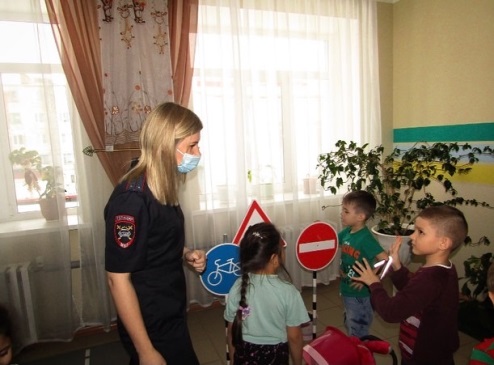 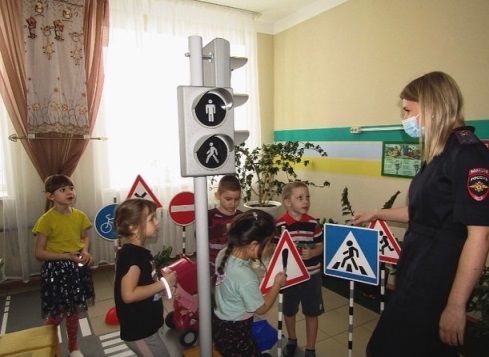 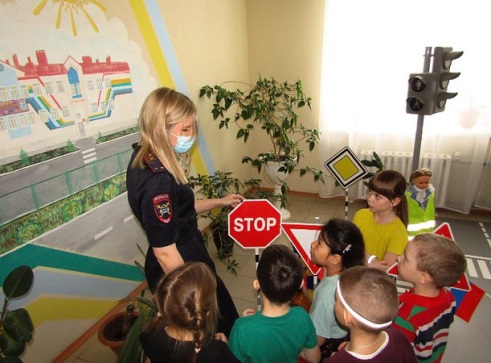 Порядок взаимодействия подразделений Госавтоинспекции с организациями, осуществляющими образовательную деятельность по профессиональному обучению водителей транспортных средств.01.03.2022 вступает в силу приказ МВД России от 19.10.2021 №764 «Об утверждении Порядка взаимодействия подразделений Госавтоинспекции с организациями, осуществляющими образовательную деятельность и реализующими основные программы профессионального обучения водителей транспортных средств, соответствующих категорий и подкатегорий, при проведении экзаменов на предоставление специального права на управление транспортными средствами соответствующих категорий и входящих в них подкатегорий». Приложением к Приказу является Порядок взаимодействия подразделений Госавтоинспекции с организациями, осуществляющими образовательную деятельность и реализующими основные программы профессионального обучения водителей транспортных средств, соответствующих категорий и подкатегорий, при проведении экзаменов на предоставление специального права на управление транспортными средствами соответствующих категорий и входящих в них подкатегорий.	Экзаменационные подразделения взаимодействуют с организациями, осуществляющими образовательную деятельность, находящимися на территории, обслуживаемой данным экзаменационным подразделением.Организация, осуществляющая образовательную деятельность, не позднее 10 рабочих дней до начала проведения практического обучения вождению направляет в экзаменационное подразделение почтовым отправлением либо через личный кабинет организации, осуществляющей образовательную деятельность, в федеральной государственной информационной системе "Единый портал государственных и муниципальных услуг (функций)" либо представляет нарочным уполномоченному должностному лицу экзаменационного подразделения под расписку список лиц, проходящих профессиональное обучение в данной организации, осуществляющей образовательную деятельность (рекомендуемый образец приведен в приложении N 1 к настоящему Порядку).Должностным лицом в срок до 5 рабочих дней со дня поступления сведений, указанных в пункте 3 настоящего Порядка, осуществляется:Проверка сведений об обучающихся на предмет нахождения их среди лиц, лишенных права управления транспортными средствами.Проверка наличия у медицинской организации, выдавшей медицинское заключение о наличии (об отсутствии) у водителей транспортных средств (кандидатов в водители транспортных средств) медицинских противопоказаний, медицинских показаний или медицинских ограничений к управлению транспортными средствами 5, на дату выдачи медицинского заключения лицензии на осуществление деятельности по медицинскому освидетельствованию на наличие медицинских противопоказаний к управлению транспортным средством.Формирование и направление в медицинскую организацию, выдавшую медицинское заключение, запроса о подтверждении выдачи медицинского заключения и достоверности содержащихся в нем сведений, в случае представления кандидатом в водители медицинского заключения, выданного медицинской организацией, находящейся вне территории, обслуживаемой данным экзаменационным подразделением. При отсутствии технической возможности направления межведомственного запроса с использованием СМЭВ Основанием для назначения руководителем экзаменационного подразделения места, даты и времени проведения экзаменов в составе организованной группы является заявление организации, осуществляющей образовательную деятельность, с указанием вида проводимых экзаменов, категорий и подкатегорий транспортных средств, на право управления которыми проводятся соответствующие экзамены, вида трансмиссии используемых для проведения практических экзаменов транспортных средств, предполагаемого количества экзаменуемых лиц, периода дат и времени проведения экзаменов, в том числе повторных, мест их проведения (рекомендуемый образец приведен в приложении N 2 к настоящему Порядку).Заявление направляется в экзаменационное подразделение почтовым отправлением либо с помощью Единого портала либо представляется нарочным должностному лицу под расписку.Заявление, представленное нарочным, принимается должностным лицом в соответствии с графиком работы экзаменационного подразделения.Заявление регистрируется должностным лицом не позднее 1 рабочего дня, следующего за днем его поступления, в федеральной информационной системе Госавтоинспекции, предназначенной для обеспечения деятельности подразделений Госавтоинспекции.Заявление о проведении экзаменов, в том числе повторных, в составе организованной группы на следующий месяц принимается к рассмотрению должностным лицом в срок включительно до 20 числа месяца, предшествующего месяцу проведения экзаменов в составе организованной группы.Основанием для отказа в назначении места, даты и времени проведения экзаменов в составе организованной группы является отсутствие у организации, осуществляющей образовательную деятельность, лицензии на осуществление образовательной деятельности по основным программам профессионального обучения либо приостановление, аннулирование или прекращение действия лицензии.При наличии оснований, предусмотренных пунктом 12 настоящего Порядка, должностным лицом экзаменационного подразделения направляется в организацию, осуществляющую образовательную деятельность, уведомление с обоснованием причин отказа посредством почтового отправления либо с использованием Единого портала либо указанное уведомление вручается представителю организации, осуществляющей образовательную деятельность, лично не позднее 3 рабочих дней после дня принятия решения.При отсутствии оснований, предусмотренных пунктом 12 настоящего Порядка, должностным лицом по результатам рассмотрения заявления определяются даты, время и места проведения экзаменов, в том числе повторных, в составе организованных групп, виды проводимых экзаменов, категории и подкатегории транспортных средств, на право управления которыми в данных местах проводятся соответствующие экзамены, виды трансмиссии используемых для проведения практических экзаменов транспортных средств, максимальное количество кандидатов в водители в составе каждой организованной группы. Соответствующие сведения вносятся в график проведения экзаменов на следующий месяц.О результатах рассмотрения заявления организация, осуществляющая образовательную деятельность, уведомляется посредством почтового отправления либо с использованием Единого портала либо указанное уведомление вручается представителю организации, осуществляющей образовательную деятельность, лично не позднее 3 рабочих дней после дня принятия решения.В случае поступления заявления организации, осуществляющей образовательную деятельность, не представившей в сроки, установленные пунктом 3 настоящего Порядка, список обучающихся, должностным лицом осуществляются проверочные мероприятия, предусмотренные подпунктами 4.1 - 4.3 пункта 4 настоящего Порядка. При этом решение о назначении дат, времени и мест проведения экзаменов, в том числе повторных, в составе организованной группы осуществляется по завершению проверочных мероприятий и учитывается при формировании очередного графика проведения экзаменов на месяц, следующий за заявленным организацией.Дата, время и место проведения экзаменов, в том числе повторных, в составе организованной группы, максимальное количество кандидатов в водители, сдающих соответствующий экзамен в составе организованной группы, определяется должностным лицом с учетом графика работы экзаменационного подразделения, штатной численности экзаменационного подразделения и имеющихся условий для проведения экзаменов.При невозможности проведения экзамена в отношении организованной группы в один день, должностным лицом в графике проведения экзаменов определяются два и более дня.График проведения экзаменов на следующий месяц утверждается руководителем экзаменационного подразделения ежемесячно в срок до 25 числа месяца.График проведения экзаменов в срок до окончания месяца, в котором он был утвержден, размещается в информационно-телекоммуникационной сети "Интернет" на официальном сайте Госавтоинспекции (гибдд.рф), в экзаменационном подразделении в местах ожидания граждан на информационных стендах и (или) электронных табло с визуальной, текстовой и мультимедийной информацией (при наличии).Основанием для внесения изменений (дополнений) в график проведения экзаменов, в том числе в случае несогласия организации, осуществляющей образовательную деятельность, с определенными в соответствии с пунктом 14 настоящего Порядка условиями проведения экзаменов в составе организованной группы, является соответствующее заявление организации, осуществляющей образовательную деятельность, направленное в порядке, предусмотренном в пункте 8 настоящего Порядка.Решение о внесении изменений (дополнений) в график проведения экзаменов принимается руководителем экзаменационного подразделения не позднее 3 рабочих дней со дня регистрации заявления на основании графика работы экзаменационного подразделения с учетом штатной численности экзаменационного подразделения и имеющихся условий для проведения экзаменов. При невозможности удовлетворения заявления о назначении дополнительных дней проведения экзаменов в составе организованной группы данное заявление учитывается при формировании графика проведения экзаменов на следующий месяц.О результатах рассмотрения заявления организация, осуществляющая образовательную деятельность, информируется в порядке и сроки, установленные пунктом 15 настоящего Порядка.Организация, осуществляющая образовательную деятельность, в срок, не позднее 3 рабочих дней до назначенной даты проведения экзаменов в составе организованной группы, направляет в экзаменационное подразделение посредством Единого портала либо представляет нарочным, с соблюдением требований Федерального закона о персональных данных, список кандидатов в водители, включенных в состав организованной группы (рекомендуемый образец приведен в приложении N 3 к настоящему Порядку), с приложением копий документов.Копии документов, необходимых для предоставления государственной услуги, представляются должностным лицом организации, осуществляющей образовательную деятельность, на основании доверенности, выданной организацией, осуществляющей образовательную деятельность, в порядке, установленном пунктом 4 статьи 185 Гражданского кодекса Российской Федерации.РЭО ГИБДД МО МВД России «Похвистневский»День экспертно-криминалистической службы системы МВД России – 103 года со дня образованияВ Похвистневском отделе полиции в экспертно-криминалистической группе служат две сотрудницы: начальник группы - майор полиции Татьяна Чуйкова и эксперт - капитан полиции Ирина Этнюкова. Помощник начальника отдела – начальник отделения по работе с личным составом МО МВД России «Похвистневский» подполковник внутренней службы Наталья Сорокина отметила: «В настоящее время сложно представить любое расследование уголовных дел без участия экспертов криминалистов. Благодаря именно этой службе у преступников не остаётся ни единого шанса уйти от правосудия, ведь с развитием технологий, даже незначительная улика, оставленная злоумышленниками на месте преступлений, служит весомым доказательством его вины».Руководство и личный состав МО МВД России «Похвистневский» поздравили сотрудниц экспертно-криминалистической группы с профессиональным праздником и с первым весенним днём. В свою очередь Татьяна  и Ирина поблагодарили сослуживцев за поздравления, и вновь приступили к своей нелёгкой и кропотливой работе.1 марта 2022 года, вступил в силу приказ МВД России от 19 октября 2021 № 764, которым утверждается порядок взаимодействия Госавтоинспекции с автошколами при проведении экзаменов на право управления транспортными средствами.Утвержденный порядок принят взамен аналогичного документа, действовавшего с 2017 года, с целью приведения в соответствие с изменениями в Правила проведения экзаменов на право управления транспортными средствами и выдачи водительских удостоверений, которые действуют с 1 апреля 2021 года.Порядок определяет организацию взаимодействия подразделений Госавтоинспекции с автошколами при проведении экзаменов в составе организованных групп кандидатов в водители, сформированных для сдачи экзаменов автошколами.Как и ранее, во время обучения в автошколе Госавтоинспекция проверит кандидатов на предмет выявления среди них лишенных права управления, а также их медицинские справки, подготовит и направит необходимые запросы.В отличие от предыдущей редакции порядка взаимодействия, автошколы направляли в Госавтоинспекцию списки кандидатов в водители за 30 дней до окончания их обучения. По новому порядку такие списки необходимо направлять за 10 рабочих дней до начала обучения практическому вождению в автошколе.Как и ранее, на основе заявок автошкол подразделения Госавтоинспекции ежемесячно формируют и утверждают график проведения экзаменов, автошколы за 3 дня до назначенной даты подают в Госавтоинспекцию списки организованных групп для проведения экзаменов.Вступивший в силу приказ устанавливает порядок соответствующих действий как для сотрудников подразделений Госавтоинспекции, так и для автошкол.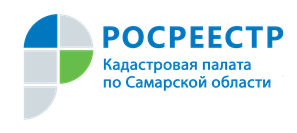 За минувшую рабочую неделю c 14 по 18 февраля 2022 года на учётно-регистрационные действия в Управление Росреестра по Самарской области было подано в общей сложности 9 870 заявлений, из них 4118 подано в электронном виде. На регистрацию ипотеки поступило 1 135 заявлений, из них 63% заявлений отработано электронном виде. На регистрацию договоров долевого участия (ДДУ) поступило 284 заявлений, из которых 66,5% составило количество отработанных заявлений в электронном виде.Граждане могут получить необходимые услуги одним из удобных способов: зарегистрировать права собственности на недвижимость или поставить объект на кадастровый учет можно в «Личном кабинете» на официальном сайте Росреестра, в многофункциональных центрах предоставления государственных и муниципальных услуг (МФЦ) «Мои документы» и посредством веб-сервисов. Также получить услуги можно у нотариуса или воспользоваться выездным приёмом.Выписки из ЕГРН доступны на официальном сайте Росреестра, портале Госуслуг, сайте ФГБУ «Федеральная кадастровая палата Росреестра» и в МФЦ.Все учетно-регистрационные действия в территориальных органах Росреестра производятся в установленные законом сроки. При этом 88% заявлений, поступивших на регистрацию ипотеки отработаны за 1 день.Кадастровая палата по Самарской области первой завершила загрузку сведений о кадастровой стоимостиВ течение 2021 года функционал Кадастровой палаты значительно увеличился. С ноября 2021 года Кадастровая палата по Самарской области выполняет полный цикл по внесению сведений о кадастровой стоимости: начиная с формирования перечней объектов для оценки и заканчивая удостоверением внесенных данных.В начале 2021 года проведена работа по загрузке сведений о результатах определения кадастровой стоимости земельных участков населенных пунктов. Кадастровой палатой по Самарской области внесены данные о стоимости более чем 1 млн. (1 060 799) участков. Соответственно, для земельных участков определение кадастровой стоимости весь год осуществлялось только ГБУ Самарской области «Центр кадастровой оценки». На орган регистрации прав же возлагаются функции по формированию перечней участков, подлежащих оценке, и загрузке сведений о рассчитанной стоимости. За год данные для расчета стоимости были переданы Кадастровой палатой по результатам 314 тысяч (314 414) учетных действий. Для объектов капитального строительства мы весь год продолжали рассчитывать кадастровую стоимость – данные работы проведены в отношении 47 тыс. (46 878) объектов.В 2021 году в Самарской области была проведена кадастровая оценка объектов капитального строительства, новую стоимость получили сразу 2 млн. 300 тыс. (2 301 860) объектов. В соответствии с установленным планом-графиком, загрузку этого массива сведений в ЕГРН Кадастровой палате по Самарской области необходимо было произвести до 28 января. «Благодаря слаженной работе коллектива и правильно выстроенной методике работы мы выполнили эту задачу в установленный срок. Более того, мы завершили ее первыми среди всех 22 регионов, занимавшихся загрузкой сведений о кадастровой стоимости одновременно с нами, хотя количество оцененных объектов в Самарской области одно из самых больших – больше только в Москве и Челябинской области», - подчеркнула заместитель директора Кадастровой палаты по Самарской области Светлана Вандышева.Отметим, что в случае несогласия с кадастровой стоимостью земельных участков и объектов капитального строительства, оспорить ее можно в комиссии при Министерстве имущественных отношений Самарской области. Кроме того, Налоговым кодексом Российской Федерации предусмотрена возможность зачета или возврата сумм излишне уплаченных налогов.В 2022 году впервые запланировано проведение оценки земельных участков сразу всех категорий земель. Кадастровая палата по Самарской области уже сформировала и направила в Министерство имущественных отношений Самарской области перечень земельных участков, подлежащих оценке, в него вошли 1 млн. 384 тыс. 342 земельных участка.В самарском Росреестре рассказали почему приостанавливают регистрацию недвижимости В 2021 году в Управление Росреестра по Самарской области поступило более 980 тысяч заявлений, что на 24% больше чем в 2020 году. Их отработка была обеспечена в установленные сроки и на высоком уровне качества, отметили в ведомстве.Стоит отметить, что в законе «О регистрации недвижимости» указано 74 основания для приостановления регистрации недвижимости. И если, например, на регистрацию прав и кадастровый учет представлен не полный комплект документов или при подготовке документов допущены технические ошибки, Управление Росреестра обязано приостановить регистрационные действия. - Мы стремимся к тому, чтобы заявители подавали такие комплекты документов, в которых не было бы оснований для приостановлений. На федеральном уровне создан специальный документ, который регламентирует нашу работу по снижению количества приостановлений: в 2021 году Правительство Российской Федерации утвердило целевую модель «Подготовка документов и осуществление государственного кадастрового учета и (или) государственной регистрации прав собственности на объекты недвижимого имущества». В ней заложены целевые показатели, которые упрощают процедуры ведения бизнеса и повышают инвестиционную привлекательность региона, а также обеспечивают удобство получения государственных услуг представителями бизнеса и гражданами, - рассказала заместитель руководителя Управления Росреестра по Самарской области Татьяна Титова.  Как показывает практика, нередко причинами приостановлений являются некорректно подготовленные кадастровыми инженерами межевые и технические планы. Заказчики (граждане и организации) не могут проверить правильность составления этих документов. В связи с этим Управление Росреестра выстраивает взаимодействие непосредственно с профессиональным сообществом. Так, для кадастровых инженеров на постоянной основе Росреестр проводит День консультаций, где анализируются типичные ошибки кадастровых инженеров и даются исчерпывающие ответы на вопросы представителей профессионального сообщества. Ежеквартально Управление направляет анализ ошибок кадастровых инженеров в саморегулируемую организацию.Одновременно Управление Росреестра как Центр компетенций взаимодействует со всеми многофункциональными центрами, органами государственной власти и органами местного самоуправления, разъясняя новеллы законодательства и напоминая о комплекте документов, который необходимо принять от заявителя.	- По итогам 2021 года в Самарской области доля приостановлений по кадастровому учету (в том числе с одновременной регистрацией прав) составила всего 7%, а доля приостановлений по государственной регистрации прав — 1%. Это существенно ниже показателей целевой модели, которой определена необходимость сокращения количества решений о приостановлениях при осуществлении государственного кадастрового учета и государственной регистрации прав собственности на объекты недвижимого имущества к началу 2022 года до 10% и 3% соответственно, - сообщила Татьяна Титова.Она также отметила, что успешные показатели Самарской области — это результат совместной работы Управления Росреестра, органов региональной власти и органов местного самоуправления, профессиональных участников рынка и бизнеса.Оформление документов в электронном виде. Качество, доступность, гарантия.Преимущества подачи документов физическими лицами в электронном виде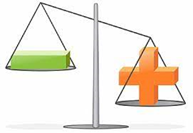 Для регистрации договора долевого участия в строительстве в электронном виде, участнику долевого строительства и застройщику необходимо наличие усиленной квалифицированной электронной подписи. При подаче документов на регистрацию в электронном виде вы можете пользоваться различными платформами, веб-сервисами.После передачи застройщиком объекта долевого строительства участнику долевого строительства застройщик без доверенности может подать в орган регистрации прав заявления о государственной регистрации права собственности участника долевого строительства в электронном виде. В этом случае, застройщик вправе осуществить перевод передаточного акта в форме документа на бумажном носителе в форму электронного образа документа путем его сканирования и заверить его усиленной квалифицированной электронной подписью лица, уполномоченного действовать от имени застройщика. Таким образом, усиленная квалифицированная электронная подпись участника долевого строительства на передаточном акте не требуется. Долевка пошла в ростОбщее количество договоров долевого участия (ДДУ), зарегистрированных Росреестром в период с января по декабрь 2021 года, в целом по России составило 898,6 тысяч, из них в Самарской области почти 18 тысяч. По сравнению с 2020 годом показатель по стране вырос на 17%, а в Самарской области на 21,5%.- Для граждан созданы возможности получать государственные услуги Росреестра в удобном для них формате - онлайн. Соответственно, увеличилось количество сделок в электронном виде. Благодаря комплексной работе – на уровне центрального аппарата Росреестра, наших территориальных органов, подведомственных учреждений и профессиональных участников рынка недвижимости – в 2021 году нам удалось повысить востребованность цифровых услуг Росреестра. Доля учетно-регистрационных действий в электронном виде по итогам года составила 46%, что в два раза превышает показатель начала 2020 года. Количество электронных ДДУ – с 20% до 67%, - отметила заместитель руководителя Росреестра, руководитель цифровой трансформации Елена Мартынова.В Самарской области доля регистрации договоров долевого участия в строительстве в электронном виде выросла на 24%, а количество договоров с использованием эскроу-счетов на 79%. Спрос на жилые помещения в нашем регионе в 2021 году увеличился почти на 14% по сравнению с 2020 годом. - Законодатели предоставили преимущества тем, кто подает документы в электронном виде: срок регистрации последующих договоров участия в долевом строительстве составит всего 3 рабочих дня вместо пяти рабочих дней со дня поступления документов в Управление Росреестра; госпошлина при представлении документов через сайт Росреестра оплачивается со скидкой 30%, - напомнила заместитель руководителя Управления Росреестра по Самарской области Татьяна Титова. Электронный вид позволяет исключить необходимость посещать офис МФЦ для подачи документов и для получения результата регистрации права – выписки из Единого государственного реестра недвижимости.  Напомним, теперь застройщики без доверенности могут подать за дольщика заявление о регистрации права собственности участника долевого строительства в электронном виде и даже заверить акт приема-передачи своей электронно-цифровой подписью. Усиленная квалифицированная электронная подпись участника долевого строительства на акте не требуется. Как прокомментировал руководитель аппарата Ассоциации «Национальное объединение застройщиков жилья» Кирилл Холопик, увеличение количества зарегистрированных ДДУ в 2021 году в том числе обусловлено совершенствованием механизмов электронного взаимодействия Росреестра с застройщиками.
«Количество продаж строящегося жилья является самым главным показателем, определяющим состояние отрасли жилищного строительства. От продаж зависит стабильность финансирования стройки и последующий ввод в эксплуатацию. Побит не только хороший прошлогодний результат, но и державшийся 6 лет рекорд 2014 года. Это является свидетельством кардинального улучшения работы ключевых институтов долевого строительства, таких, как земельный рынок, ипотека, проектное финансирование, кадастровый учёт и регистрация прав», - сказал эксперт.Почти 10 тысяч объектов недвижимости зарегистрировал Росреестр по «гаражной амнистии» в РоссииРосреестр продолжает мониторинг применений в субъектах Российской Федерации так называемого Закона о «гаражной амнистии». Федеральный закон вступил в силу 1 сентября 2021 года. В течение пяти лет — до 1 сентября 2026 года — оформить незарегистрированный гараж и землю под ним можно по упрощенной схеме.- Реализацию Закона о «гаражной амнистии» мы начали осенью 2021 года, всего 4 месяца назад. Со всеми регионами регулярно проводили методическую и разъяснительную работу, плотно взаимодействовали с нашими территориальными органами по всем возникающим вопросам. По состоянию на 30 декабря 2021 года по всей стране по правилам, предусмотренным новым законом, зарегистрировано 3797 земельных участков общей площадью 112101,7 кв.м. и 4733 гаража. Также дополнительно включены сведения о 1324 объектах недвижимости, в отношении которых в ЕГРН внесены изменения в сведения о виде объекта недвижимости, благодаря чему собственники указанных объектов смогут также оформить землю под гаражами. В 2022 году ожидаем, что активность граждан по использованию инструментов гаражной амнистии увеличится, - отметил заместитель руководителя Росреестра Алексей Бутовецкий.В Самарской области за время действия закона зарегистрировано 38 объектов недвижимости, площадь оформленных земельных участков составляет 915 кв. м.. На днях вопрос о реализации «гаражной амнистии» рассматривался в Самарской Губернской Думе с участием Управления Росреестра по Самарской области, областной прокуратуры и представителей муниципальных образований. По итогам совещания принято решение проанализировать отказы муниципальных образований в предоставлении земельных участков и с учетом результатов этого анализа обсудить возможность утверждения регионального списка документов, позволяющих зарегистрировать недвижимость в упрощенном порядке. Справочно:Напомним, федеральный закон №79 «О внесении изменений в отдельные законодательные акты Российской Федерации» устанавливает, что до 1 сентября 2026 года гражданин, использующий гараж, являющийся объектом капитального строительства и возведенный до дня введения в действие Градостроительного кодекса РФ, имеет право на предоставление в собственность бесплатно земельного участка, находящегося в государственной или муниципальной собственности, на котором он расположен. В частности, если земельный участок для размещения гаража был предоставлен гражданину или передан ему какой-либо организацией (в том числе с которой этот гражданин состоял в трудовых или иных отношениях) либо иным образом выделен ему, либо право на использование такого земельного участка возникло у гражданина по иным основаниям.На федеральном уровне закреплен перечень документов, необходимых для приобретения гражданами земельных участков, расположенных под такими объектами гаражного назначения. Вместе с тем регионы при необходимости вправе дополнить данный список. Земельный участок, находящийся в государственной или муниципальной собственности, может быть предоставлен наследнику, а также человеку приобретшему такой гараж по соглашению от первоначального владельца.Уточнено, что инвалиды имеют внеочередное право в порядке, установленном Земельным кодексом РФ, на предоставление земельных участков, находящихся в государственной или муниципальной собственности, для строительства гаражей вблизи места жительства инвалидов или на использование земель или земельных участков, находящихся в государственной или муниципальной собственности, для возведения гаражей, являющихся некапитальными сооружениями, либо стоянки технических или других средств передвижения инвалидов вблизи их места жительства без предоставления земельных участков и установления сервитута, публичного сервитута.Новая дачная амнистия позволит оформить и земельные участкиУпрощенный порядок регистрации права собственности на дачные и жилые дома действует уже 16 лет. За это время в Самарской области по дачной амнистии зарегистрировано около 400 тысяч объектов недвижимости. При этом не все желающие смогли узаконить свои строения из-за отсутствия документов на землю.Как сообщили в Управлении Росреестра по Самарской области, в декабре 2021 года законодатели продлили дачную амнистию до 1 марта 2031 года и расшили возможности для граждан: теперь даже не имея документов на землю, строение можно будет оформить. Закон предлагает комплексное решение: в упрощенном порядке оформить права на жилые дома и одновременно земельные участки под ними.Новая дачная амнистия вступит в силу 1 сентября 2022 года. Воспользоваться ей смогут владельцы домов, построенных до 14 мая 1998 года (до вступления в силу Градостроительного кодекса) в границах населенного пункта на землях, находящихся в государственной или муниципальной собственности. Для регистрации недвижимости нужно будет обратиться в орган местного самоуправления и подтвердить факт владения домом. - Законом предусмотрена возможность представить один из широкого списка документов. Это может быть документ, подтверждающий подключение жилого дома к сетям инженерно-технического обеспечения и оплату коммунальных услуг или документ о проведении технического учета и технической инвентаризации, из которого следует, что заявитель является правообладателем жилого дома либо заказчиком изготовления указанного документа, может быть выписка из похозяйственной книги или документ, подтверждающий регистрацию по месту жительства. Сегодня указанных документов недостаточно для внесудебного и простого оформления прав. А вот новые правила дачной амнистии позволят это сделать, - говорит начальник отдела регистрации объектов недвижимости жилого назначения Управления Росреестра по Самарской области Ольга Герасимова. Эксперт отметила, что упрощенный порядок кадастрового учета и регистрации права не исключает обязанности правообладателей при возведении жилых и садовых домов, а также при их реконструкции соблюдать градостроительные и строительные нормы и правила, технические регламенты, требования о целевом назначении земельного участка (и все ограничения, с ним связанные).Так, дом должен состоять из комнат и помещений вспомогательного использования, предназначенных для удовлетворения бытовых нужд, связанных с проживанием, и он не может быть разделен на самостоятельные объекты недвижимости (на части, квартиры или блоки). Кроме того, количество надземных этажей должно быть не более трех, высота строения - не более 20 метров. При этом правилами землепользования и застройки конкретного муниципального образования могут быть предусмотрены иные параметры. Например, в Самаре высота индивидуальных зданий не может превышать 12 метров. По словам Ольги Герасимовой, важно также учитывать информацию об ограничениях при использовании земельного участка.УЧРЕДИТЕЛИ: Администрация сельского поселения Рысайкино муниципального района Похвистневский Самарской области и Собрание представителей сельского поселения Рысайкино муниципального района Похвистневский Самарской области.ИЗГОТОВИТЕЛЬ: Администрация сельского поселения Рысайкино муниципального района Похвистневский Самарской области.УЧРЕДИТЕЛИ: Администрация сельского поселения Рысайкино муниципального района Похвистневский Самарской области и Собрание представителей сельского поселения Рысайкино муниципального района Похвистневский Самарской области.ИЗГОТОВИТЕЛЬ: Администрация сельского поселения Рысайкино муниципального района Похвистневский Самарской области.УЧРЕДИТЕЛИ: Администрация сельского поселения Рысайкино муниципального района Похвистневский Самарской области и Собрание представителей сельского поселения Рысайкино муниципального района Похвистневский Самарской области.ИЗГОТОВИТЕЛЬ: Администрация сельского поселения Рысайкино муниципального района Похвистневский Самарской области.Адрес: Самарская область, Похвистневский район, село Рысайкино, ул. Ижедерова, 61а, тел.: 8 (846-56)  2-86-99Оригинал-макет газеты набран и свёрстан в Администрации сельского поселения Рысайкино муниципального района Похвистневский Самарской области. Газета отпечатана в Администрации сельского поселения Рысайкино м.р. Похвистневский Самарской области. Объём 1,75  печат. лист. Заказ № 8 (488). Тираж 100 экз. Подписано в печать 14.03.2022 г. в 10.00.Главный редактор    Е.П. Макарова